ПОДПИСНОЙ ЛИСТ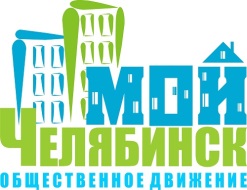 в поддержку Обращения об отмене отдельных положений законодательных актов Российской Федерации в сфере организации проведения капитального ремонта общего имущества в многоквартирных домахЧелябинская область, г. ЧелябинскМы, нижеподписавшиеся, граждане Российской Федерации, выступаем за отмену новой системы финансирования проведения капитального ремонта общего имущества в многоквартирных домах, предполагающую формирование фондов капитального ремонта многоквартирных домов за счет уплаты собственниками помещений обязательных взносов на капитальный ремонт. Мы считаем, что эта система не учитывает интересы собственников помещений. Кроме того, мы считаем недопустимым в условиях текущей финансово-экономической ситуации, отрицательно повлиявшей на уровень жизни населения, облагать население новым «оброком». Просим:1. Отменить и отправить на доработку Федеральный закон от 25.12.2012 №271-ФЗ «О внесении изменений в Жилищный кодекс Российской Федерации и отдельные законодательные акты Российской Федерации о признании утратившими силу отдельных положений законодательных актов Российской Федерации»;2. Вернуть государственную поддержку в финансировании проведения капитальных ремонтов в многоквартирных домах.	Поручаем НО МЧГОД «Мой Челябинск» (тел. (351) 730-52-25, e-mail: chelyabinsk-1736@mail.ru) передать это Обращение Президенту Российской Федерации и в другие инстанции, и для этой цели даем согласие на обработку своих персональных данных. 
    Подписной лист удостоверяю: ___________________________________________________________________________________________________________________________________________(ФИО, дата рождения, паспорт, адрес места жительства, подпись лица, осуществлявшего сбор подписей, и дата ее внесения, телефон)___________________________________________________________________________________________________________________________________________________________________________    Уполномоченный  представитель  инициативной  группы  по  сбору подписей:Председатель Совета общественного движения «Мой Челябинск» Замятин Дмитрий Николаевич________________________________________________________(должность, фамилия, имя, отчество, собственноручные подпись и дата ее внесения)Подписной лист доставить: . Челябинск, пр. Ленина, д. 11, Общественное движение «Мой Челябинск». Сайт: мойчелябинск.рфN п/пФамилия, имя, отчество(полностью, печатными буквами)Год рождения (в возрасте 18 лет - дополнительно число и месяц рождения)Адрес места жительства, телефон, e-mailСерия и номер паспорта или документа, заменяющего паспорт гражданинаДата внесения подписиПодпись1234567N п/пФамилия, имя, отчествоГод рождения (в возрасте 18 лет - дополнительно число и месяц рождения)Адрес места жительства, телефон, e-mailСерия и номер паспорта или документа, заменяющего паспорт гражданинаДата внесения подписиПодпись89101112131415